«Никто не забыт, ничто не забыто»Беседа с просмотром презентации Средняя группаЭпиграф:«Имя твоё неизвестно, подвиг твой бессмертен».Цели: Формировать у детей элементарные представления о подвиге русского народа в ВОВ, уважения к ветеранам, к истории своей страны. Задачи:1. Показать важность подвига по защите Родины для каждого человека.                                            2. Формировать знания о памятниках погибшим воинам3. Воспитание любви к Родине, гордость за её достижения.Не дымятся дали,Пыль черна от слёзНи одной медали дед мой не принёс,Только в этом самом нет его вины,Потому что сам он не пришёл с войны   Во время ужасной, страшной, несправедливой войны погибало множество простых, никому неизвестных молодых ребят.   Шли тяжёлые бои, не всегда наши солдаты одолевали противника, приходилось им и отступать, а иногда бои шли так стремительно, что некогда было оглянуться назад. В этих сражениях погибало очень много наших солдат, не у всех из них находили документы, а от кого-то оставались лишь небольшие останки. Этих солдат хоронили в общей могиле. Имена известных писали, а многих захоранивали без имени.   В память об этих воинах, храбро, но безвестно погибших во всех городах есть «Памятник неизвестному солдату». Мамы, потерявшие своих сыновёй, жёны, дети могут прийти к памятнику вспомнить своего погибшего солдата, погоревать, оставить в знак памяти цветы.   Самый известный «Памятник Неизвестному солдату находиться в столице нашей Родины – Москве.Рядом с мемориалом горит вечный огонь. Он горит и днем и ночью, и в лютый мороз, и в летнюю жару. Огонь никогда не гаснет, как не гаснет память о наших погибших солдатах. К Вечному огню люди приносят цветы. Приходят сюда и ветераны.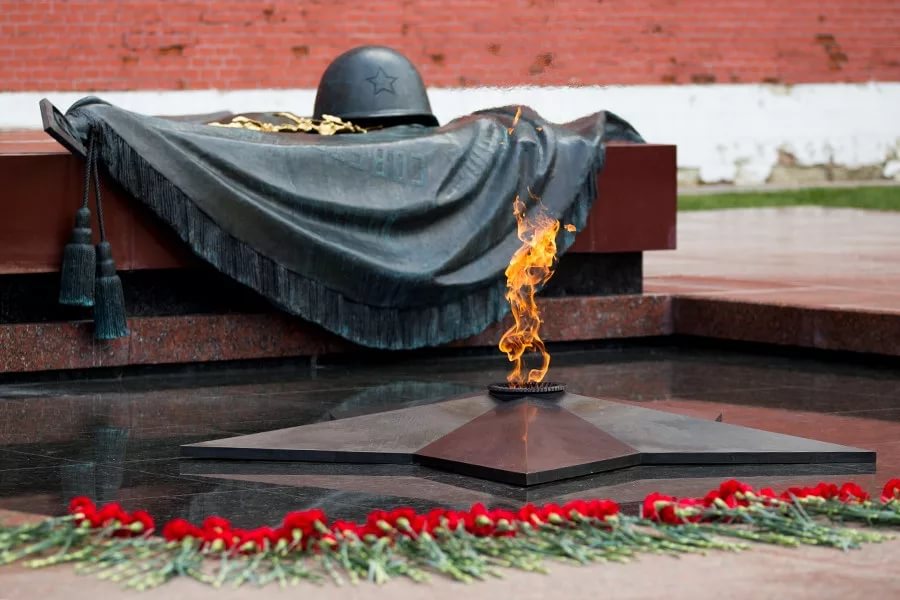   В России всем от мала до велика известна могила Неизвестного солдата у красной стены Московского Кремля. Это одно из значимых мест нашей страны. К мемориалу во время всех государственных праздников торжественно возлагают цветы первые люди государства и высокие гости столицы, сюда стремятся многочисленные туристы и москвичи возложить цветы и посмотреть развод Почетного караула на Посту №1.Его зарыли в шар земной, А был он лишь солдат, Всего, друзья, солдат простой, Без званий и наград. Ему как мавзолей земля - На миллион веков, И Млечные Пути пылят Вокруг него с боков. На рыжих скатах тучи спят, Метелицы метут, Грома тяжелые гремят, Ветра разбег берут. Давным-давно окончен бой... Руками всех друзей Положен парень в шар земной, Как будто в мавзолей...Не только в нашей стране помнят и чтут память павших, но и в других странах возведены памятники русскому солдату. Просмотр презентации «Алёша»